Calvert Green - New NEAP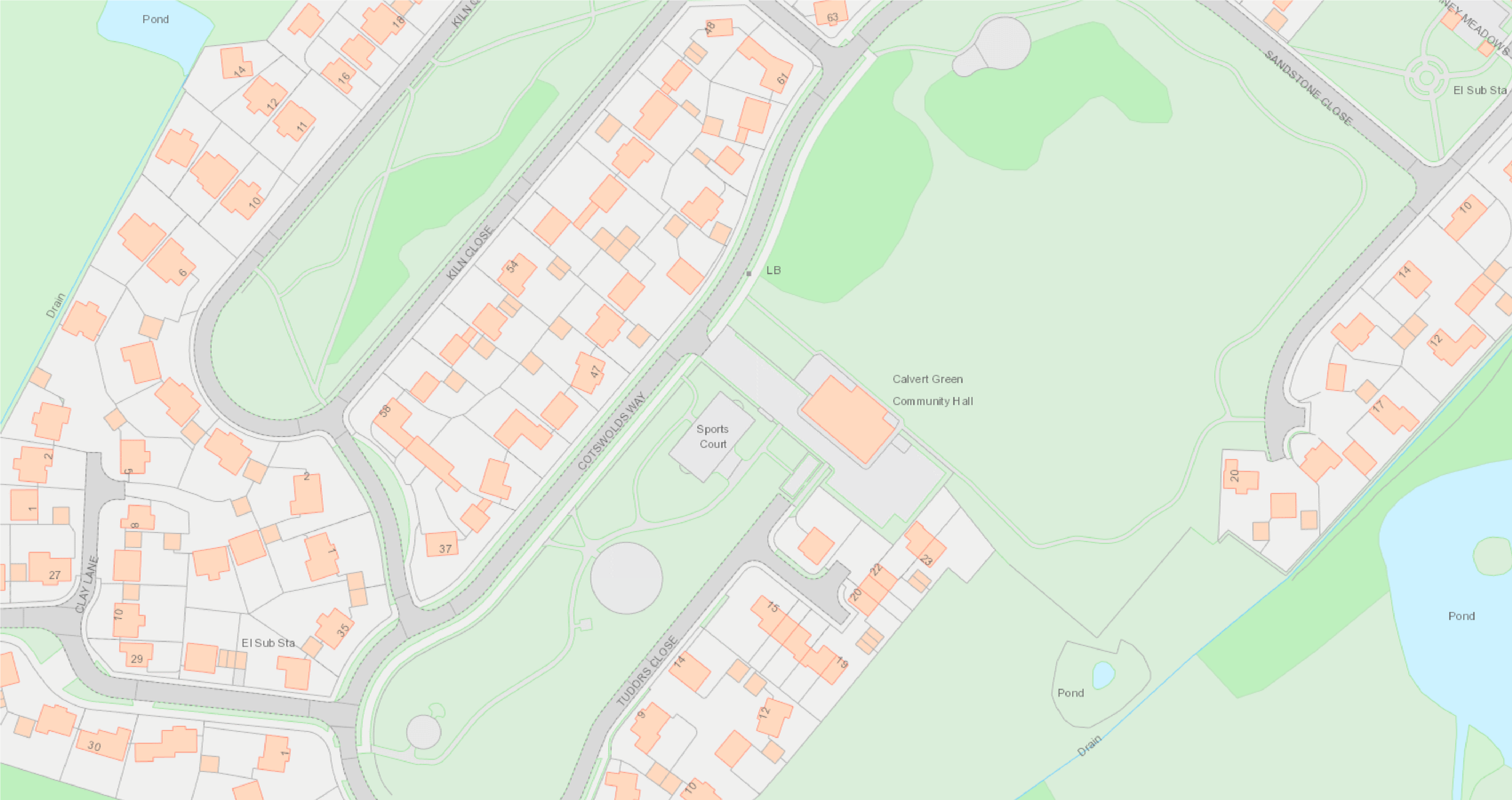 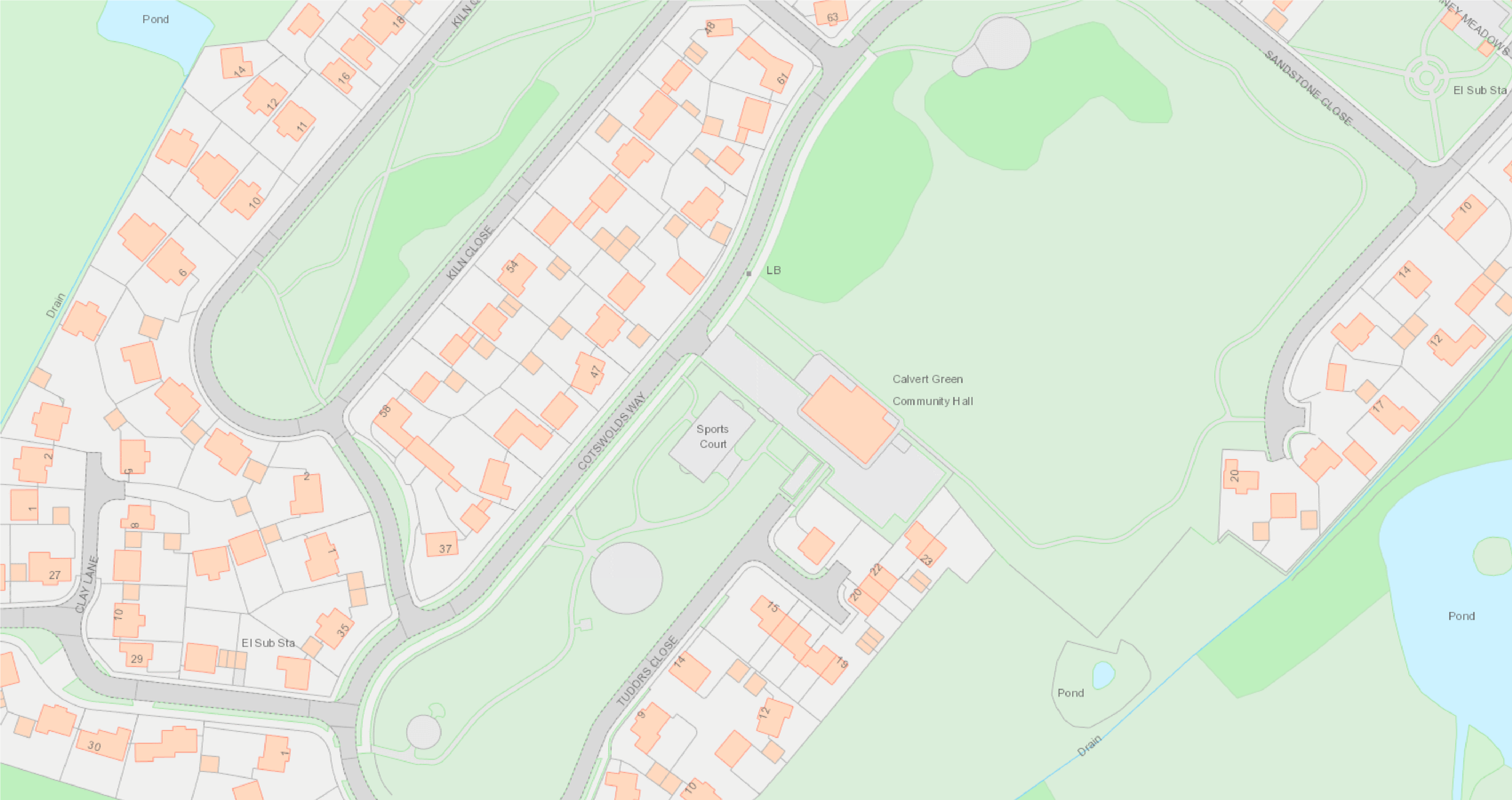 